July 2021-December 2021 Report (Sample Template)Because of your membership support, here is what our [ENTER YOUR PTSA NAME] PTSA has accomplished: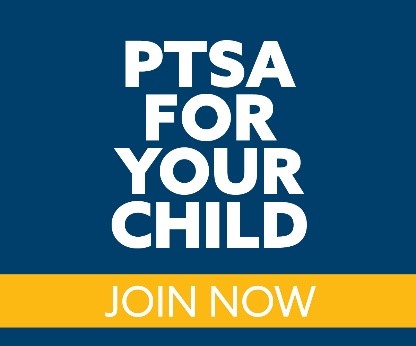 